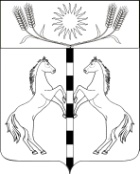 ПОСТАНОВЛЕНИЕАДМИНИСТРАЦИИ КАНЕЛОВСКОГО СЕЛЬСКОГО ПОСЕЛЕНИЯСТАРОМИНСКОГО РАЙОНАот 02.10.2018                                                                                                                   № 77ст-ца Канеловская О внесении изменений в постановление администрации Канеловского сельского поселения Староминского района от 07 октября 2015 № 202 «Об образовании Совета по развитию предпринимательства при главе Канеловского сельского поселения Староминского района»В соответствии с Федеральным законом от 24 июля 2007 г. № 209-ФЗ «О развитии малого и среднего предпринимательства в Российской Федерации», Федеральным законом от 06.10.2003 № 131-ФЗ «Об общих принципах организации местного самоуправления в Российской Федерации», Протестом Прокуратуры Староминского района Краснодарского края от 04.09.2018 № 7-04-2018/4258,в связи с кадровыми изменениями, руководствуясь статьей 31 Устава Канеловского сельского поселения Староминского района,  п о с т а н о в л я ю:Внести изменения в приложение №1 к постановлению администрации Канеловского сельского поселения Староминского района от 07 октября 2015 № 202 «Об образовании Совета по развитию предпринимательства при главе Канеловского сельского поселения Староминского района», изложив его в новой редакции (приложение № 1).Внести изменения в приложение № 3 к постановлению администрации Канеловского сельского поселения Староминского района от 07 октября 2015 № 202 «Об образовании Совета по развитию предпринимательства при главе Канеловского сельского поселения Староминского района», изложив его в новой редакции (приложение № 3).3. Специалисту 1 категории администрации Канеловского  сельского поселения  Левченко Л.А. разместить настоящее постановление на официальном сайте администрации Канеловского сельского поселения, в сети «Интернет».4. Контроль за выполнением настоящего постановления оставляю за собой.5. Настоящее постановление вступает в силу со дня его подписания.Глава Канеловского сельского поселенияСтароминского района                                                                    Л.Г. ИндылоСОСТАВСовета по развитию предпринимательства при главе администрации Канеловского сельского поселения Староминского районаГлавный инспектор  администрацииКанеловского сельского поселенияСтароминского района                                                                   С.И. ХахонинаСОСТАВрабочей группы по преодолению административных барьеров при главе Канеловского сельского поселения Староминского районаПРИЛОЖЕНИЕ №1УТВЕРЖДЕНпостановлением администрации Канеловского сельского поселения Староминского районаот 02.10.2018№ 77Индыло Лилия Геннадьевна -глава Канеловского сельского поселения Староминского района, председатель Совета;Хахонина Светлана Ивановна -Главный инспектор администрации Канеловского сельского поселения, секретарь Совета;Члены Совета:Члены Совета:Члены Совета:Левченко Людмила Анатольевна -Специалист 1 категории  администрации Канеловского сельского поселения;Сергеенко Светлана Анатольевна -депутат Совета Канеловского сельского поселения;Рубан Александр Алексеевич -Индивидуальный предприниматель;Копыт Любовь Васильевна -Руководитель  ТОС ст. Канеловская;Мальцева Татьяна Ивановна-председатель Староминского Райпо (по согласованию);Бурдун Евгений  Владимирович -уполномоченный участковый полиции (по согласованию)ПРИЛОЖЕНИЕ №3УТВЕРЖДЕНОпостановлением администрации Канеловского сельского поселения Староминского районаот 02.10.2018№ 77Индыло Лилия Геннадьевна-глава Канеловского сельского поселения Староминского района, руководитель рабочей группы;Хахонина Светлана Ивановна -Главный инспектор  администрации Канеловского сельского поселения, секретарь рабочей группы;Члены рабочей группы:Члены рабочей группы:Члены рабочей группы:Левченко Людмила Анатольевна -Специалист 1 категории  администрации Канеловского сельского поселения;Сергиенко Светлана Анатольевна -депутат Совета Канеловского сельского поселения;Рубан Александр Алексеевич -Индивидуальный предприниматель;Пасенко ОксанаАлександровна-заместитель начальника управления имущественных отношений администрации муниципального образования Староминский район (по согласованию);Мальцева Татьяна Ивановна-председатель Староминского Райпо (по согласованию);Бурдун Евгений  Владимирович-уполномоченный участковый полиции (по согласованию)